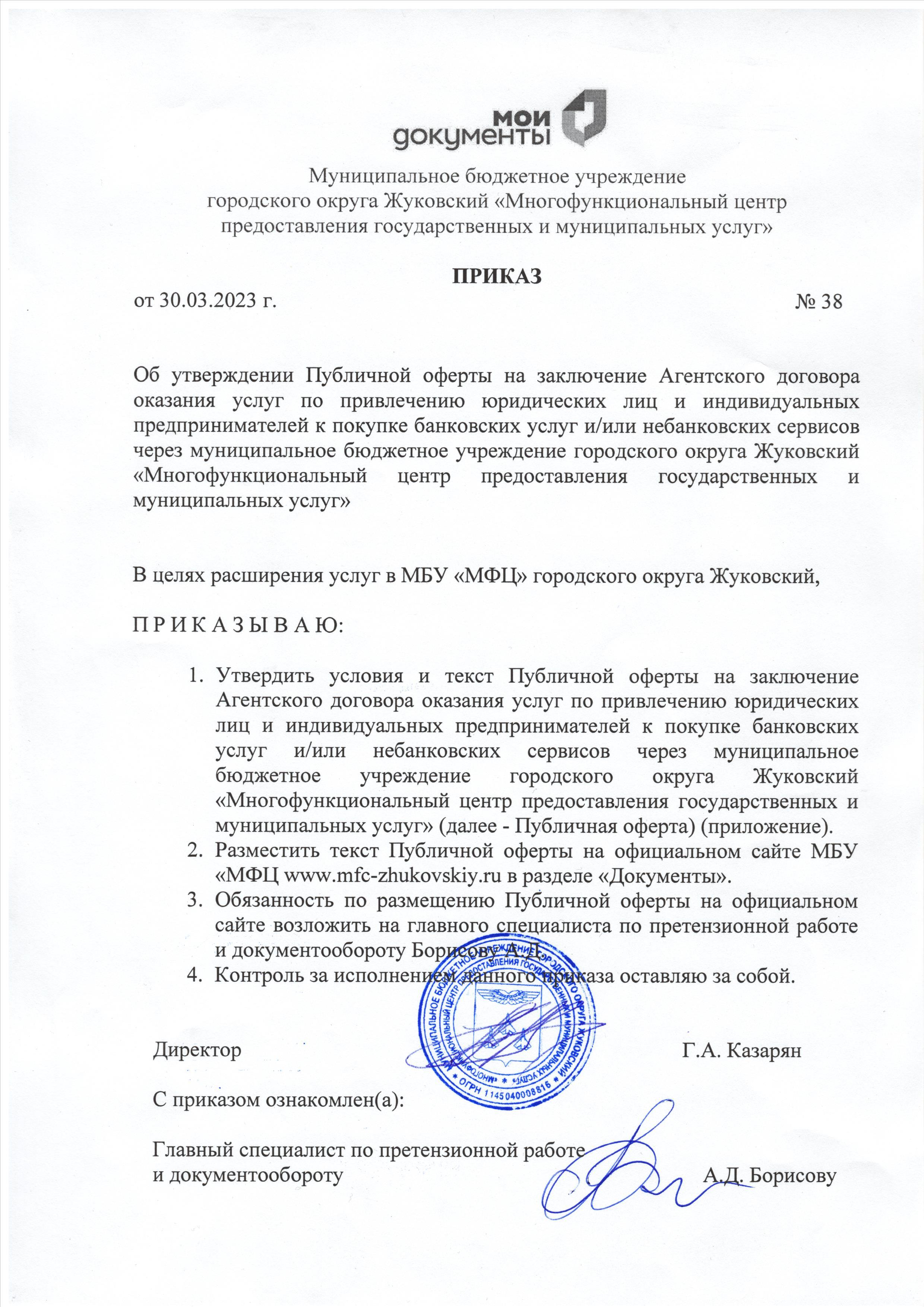 Приложение      к      Приказуот  «30» марта 2023  № 38ПУБЛИЧНАЯ ОФЕРТА (ПРЕДЛОЖЕНИЕ)НА ЗАКЛЮЧЕНИЕ АГЕНТСКОГО ДОГОВОРА ОКАЗАНИЯ УСЛУГ ПО ПРИВЛЕЧЕНИЮ ЮРИДИЧЕСКИХ ЛИЦ И ИНДИВИДУАЛЬНЫХ ПРЕДПРИНИМАТЕЛЕЙ К ПОКУПКЕ БАНКОВСКИХ УСЛУГ И/ИЛИ НЕБАНКОВСКИХ СЕРВИСОВчерез МУНИЦИПАЛЬНОе БЮДЖЕТНОЕ УЧРЕЖДЕНИе ГОРОДСКОГО ОКРУГА ЖУКОВСКИЙ «МНОГОФУНКЦИОНАЛЬНЫЙ ЦЕНТР ПРЕДОСТАВЛЕНИЯ ГОСУДАРСТВЕННЫХ иМУНИЦИПАЛЬНЫХ УСЛУГ»г. Жуковский Московской области			                           «30» марта  2023г.В соответствии со статьей 437 Гражданского Кодекса Российской Федерации настоящий документ является публичной офертой, то есть предложением Муниципального бюджетного учреждения городского округа Жуковский «Многофункциональный центр предоставления государственных и муниципальных услуг» (далее - МФЦ), адресованным  неопределенному кругу лиц (далее – Принципал), имеющим намерение заключить с МФЦ Агентский договор оказания услуг по привлечению юридических лиц и индивидуальных предпринимателей к покупке банковских услуг и/или небанковских сервисов через МФЦ.В случае принятия, изложенных в настоящей Оферте условий Принципал, осуществляющий ее акцепт, заключает с МФЦ Агентский договор оказания услуг по привлечению  юридических лиц и индивидуальных предпринимателей к покупке банковских услуг и/или небанковских сервисов через МФЦ (далее по тексту – Договор) на условиях, изложенных в настоящей Оферте и приложениям к ней. Договор заключается на возмездной основе. Срок действия Договора указывается в Договоре.Оферта является бессрочной вступает в силу со дня, следующего за днем размещения её на официальном информационном сайте МФЦ в сети Интернет http://www.mfc-zhukovskiy.ru и действует до дня, следующего за днем размещения на официальном информационном сайте МФЦ в сети Интернет http://www.mfc-zhukovskiy.ru извещения об отмене Оферты. МФЦ вправе отменить Оферту в любое время без объяснения причин.Акцептовать Оферту (отозваться на Оферту) вправе Банки и другие юридические лица при наличии всех необходимых документов, предусмотренных действующим законодательством Российской Федерации.При этом Принципал должен иметь юридический (либо фактический) адрес или филиал/представительство на территории г. Москва и/или Московской области (либо иное структурное подразделение) для оперативного взаимодействия с МФЦ, что подтверждено учредительными документами (либо выпиской из ЕГРЮЛ (ЕГРИП) или документом, подтверждающим регистрацию обособленного подразделения (представительства/филиала) в налоговой инспекции).Акцепт настоящей Оферты осуществляется путем направления Принципалом следующих документов:- подписанного полномочным лицом, скрепленного печатью (при наличии) ответа на публичную оферту (форма ответа – Приложение №1);-агентского договора (форма агентского договора – Приложение №2) в двух экземплярах с заполненными реквизитами, подписанного полномочным лицом и скрепленным печатью (при наличии);- копии Устава организации (для юридических лиц), заверенной полномочным лицом;-выписка из ЕГРЮЛ (для юридических лиц), либо выписка из ЕГРИП (для индивидуальных предпринимателей), полученная не позднее 5 дней до момента акцепта Оферты (оригинал или распечатанная с официального ресурса Федеральной налоговой службы в сети Интернет, заверенной полномочным лицом; - копии, документа подтверждающего право полномочного лица на подписание договора; - копии документа, подтверждающего местонахождение на территории г. Москва и/или Московской области (если это не подтверждено Уставом либо выпиской из ЕГРЮЛ (ЕГРИП)).Следующим образом: - на почтовый адрес МФЦ,- нарочно по адресу, указанному ниже («местонахождение МФЦ»).Датой акцепта Оферты и моментом заключения договора будет признана дата получения ответа от Заинтересованного лица о полном и безоговорочном согласии с существенными условиями договора. Условия договора, не являющиеся существенными, согласовываются сторонами отдельно. Заключение договора на бумажном носителе (подписание сторонами и скрепление печатями (при наличии)) является обязательным условием настоящей Оферты.Акцептом не считается согласие с настоящей Офертой, выраженное Принципалом, несоответствующее требованиям, указанным в настоящей Оферте.Все существенные условия описаны в проекте Договора, являющегося приложением к настоящей Оферте.МФЦ оставляет за собой право вносить изменения в Оферту, в связи, с чем лица, заинтересованные в принятии Оферты должны самостоятельно контролировать наличие изменений в них. Уведомление об изменении Оферты МФЦ обязан разместить на официальном сайте МФЦ в виде информационного сообщения не позднее, чем за 2 (два) рабочих дня до даты вступления таких изменений в силу.Отмена оферты на официальном сайте не влечет прекращения действия договора, заключенного сторонами в рамках оферты, до момента расторжения самого договора.Реквизиты МФЦ:Реквизиты МФЦ:Местонахождение  и почтовый адрес:    140180, Московская область, г. Жуковский, ул. Энергетическая, д. 9Электронный адрес МФЦ: mfc-zhukovskiygo@mosreg.ru.Официальный информационный сайт МФЦ в сети Интернет: http://www.mfc-zhukovskiy.ru.Телефон: 8 (800) 550-50-30 доб. 3, далее 52253, ИНН 5040132210, КПП 504001001, ОГРН 1145040008816Приложение к публичной оферте:Приложение №1. Форма ответа на публичную оферту.Приложение № 2. Форма  агентского договора возмездного оказания услуг.Приложение             № 1к      публичной  оферте от  «30» марта 2023 г.Ответ на публичную офертуна заключение Агентского договора оказания услуг  по  привлечению юридических лиц и индивидуальных предпринимателей к покупке банковских услуг и/или небанковских сервисов через  Муниципальное бюджетное учреждение городского округа Жуковский «Многофункциональный центр предоставления государственных и муниципальных услуг»(наименование МФЦ)ЮЛ/ИП ________________________________________________________(наименование организации или ФИО Предпринимателя)1. Сведения об организации (о Предпринимателе)1.1. Полное наименование организации (на основании учредительных документов) или ФИО Индивидуального Предпринимателя:_____________________________________________________1.2. Сокращенное наименование организации (на основании учредительных документов.):  ___________________________________________«_______________________________________»1.3. Юридический и почтовый адрес. Место регистрации (юридический адрес): _________________________________Почтовый  адрес: ___________________________________________________1.4. Контактные телефоны: 8(___)___________________1.5. Контактные (доверенные) лица: ______________________________1.6. Адрес электронной почты (при наличии): _______________________________________2. Изучив публичную оферту о заключении Агентского договора оказания услуг  по привлечению юридических лиц и индивидуальных предпринимателей к покупке банковских услуг и/или небанковских сервисов ____________________________________________________________________________(наименование организации или ФИО Предпринимателя)в лице, _______________________________________________________(должность руководителя, Ф.И.О.)настоящим ответом подтверждает полное и безоговорочное согласие с условиями публичной оферты, опубликованной на официальном информационном сайте МФЦ в сети Интернет – http://www.mfc-zhukovskiy.ru, и готовность к заключению Агентского договора оказания услуг  по привлечению юридических лиц и индивидуальных предпринимателей к покупке банковских услуг и/или небанковских сервисов.
Проект Агентского договора прилагаю.Руководитель  ________________________________________________________________________(Должность, Подпись и расшифровка подписи).М.П.Дата: _____.______.20____г.Приложение             № 2к      публичной  оферте от  «30»  марта    2023 г.АГЕНТСКИЙ ДОГОВОР ОКАЗАНИЯ УСЛУГ № ______Муниципальное бюджетное учреждение городского округа Жуковский «Многофункциональный центр предоставления государственных и муниципальных услуг», именуемое в дальнейшем «Агент», в лице директора Казаряна Геворга Акоповича, действующей на основании Устава, с одной стороны, и ______________________________в лице _________________________________, действующего на основании ___________, именуемое в дальнейшем «Принципал», с другой стороны, вместе именуемые в дальнейшем «Стороны», заключили настоящий Договор (далее – Договор), о нижеследующем: ПРЕДМЕТ ДОГОВОРАПо настоящему Договору Принципал поручает, а Агент обязуется за вознаграждение представлять Принципала в отношениях с потенциальными клиентами Принципала и проводить работу по привлечению, информированию и консультированию потенциальных клиентов Принципала (далее – Клиент) в отношении продуктов Принципала, поименованных в Приложении № 1 к Договору (далее – Продукты Принципала)На основании настоящего Договора Агент уполномочен осуществлять от имени и за счет Принципала следующие действия:1.2.1.	проводить поиск Клиентов, заинтересованных в приобретении Продуктов Принципала, указанных в Приложении № 1 к настоящему Договору;1.2.2.	вести переговоры с потенциальными Клиентами по вопросам заключения ими договоров с Принципалом о приобретении Продуктов Принципала на условиях действующих у Принципала предложений для Клиентов;1.2.3.	проводить в соответствии с требованиями настоящего Договора передачу данных Принципалу;1.2.4. Принципал по согласованию с Агентом вправе привлекать третьих лиц в целях использования их ресурсов.Никакое условие настоящего Договора не подразумевает и не предусматривает деятельности по ограничению или созданию препятствий для конкуренции на рынке, предоставлению Принципалу преимуществ по сравнению с другими лицами, реализующими продукты, аналогичные Продуктам Принципала, осуществляющими свою деятельность на территории Российской Федерации. Условия настоящего Договора не могут быть истолкованы в качестве обязанностей Агента прямо или косвенно навязывать Продукты Принципала Клиентам либо в качестве ограничений для Агента  или третьих лиц заключать аналогичные настоящему договоры с другими лицами, реализующими продукты, аналогичные Продуктам Принципала, или ограничений для Принципала заключать аналогичные настоящему договоры с иными Агентами.За оказанные Агентом в соответствии с п. 1.1. Договора услуги Принципал выплачивает Агенту  вознаграждение в порядке и на условиях, предусмотренных Договором.2.ОБЯЗАННОСТИ СТОРОН2.1. Агент обязуется в течение срока действия Договора: 2.1.1. Надлежащим образом исполнять обязательства, указанные в п. 1.1. настоящего Договора в соответствии с законодательством РФ, в том числе законодательством о рекламе, об охране прав личности. Своевременно информировать Принципала обо всех обстоятельствах, которые могут прямо или косвенно повлиять на условия, качество и сроки оказания услуг.2.1.2. При оказании услуг направлять Принципалу , по защищенным электронным каналам связи, согласованным с Принципалом, данные о потенциальных Клиентах, привлекаемых Агентом.2.1.3. Осуществлять обмен и подписание Акта-Отчета или направлять мотивированный отказ от подписания Акта-Отчета, в порядке и сроки, установленные разделом 3 настоящего Договора.2.1.4. В течение 5 (Пяти) рабочих дней со дня изменения своих реквизитов (наименования, места нахождения, почтового адреса, номеров телефонов, адреса электронной почты, платежных реквизитов) или регистрации изменений и дополнений в учредительных документах Стороны, уведомляют друг друга в письменной форме, а также по электронной почте, об указанных изменениях с приложением заверенных копий документов, подтверждающих эти изменения. 2.1.5.  Агент  обязуется получить согласие потенциальных Клиентов, сведения о которых передаются Принципалу в рамках настоящего Договора, на получение рекламы от Банка (в том числе посредством использования телефонной, факсимильной, подвижной радиотелефонной связи, мессенджеров, электронной почты) и на предоставление указанного согласия Принципалу. Агент обязуется предоставить копию указанного согласия в течение 2 (двух) календарных дней с момента получения требования от Банка.2.1.6.. При оказании услуг, предусмотренных п. 1.1. Договора, Агент обязуется получить согласие Клиента по форме Приложения №3 к Договору и предоставить такое согласие по запросу Принципала в течение 2 рабочих дней с момента получения запроса от Принципала.2.1.7.  Агент гарантирует Принципалу следующее:2.1.7.1. Агентом получены письменные согласия физических лиц (далее – субъекты персональных данных) на обработку их персональных данных Принципалом, которые могут содержаться в получаемых от Агента документах и сведениях при исполнении настоящего Договора.Агент обязан письменно согласовывать с Принципалом применяемую форму согласия и изменять её по первому требованию Принципала.  2.1.7.2. Направляя документы Агент гарантирует и подтверждает, что согласие, соответствует требованиям законодательства Российской Федерации и действует (не отозвано) на дату предоставления документов.2.1.7.3. Принципал вправе запрашивать у Агента, в т.ч. в связи с поступлением Принципалу претензии субъекта персональных данных, запроса уполномоченного органа по защите прав субъектов персональных данных, иного контролирующего органа или суда, согласия субъектов персональных данных на передачу персональных данных Принципалу, а Агент  обязан  незамедлительно предоставить Принципалу оригинал письменного согласия субъектов персональных данных.2.1.7.4. В случае отзыва согласия субъектом персональных данных Агент уведомляет Принципала по электронным каналам связи в дату такого отзыва.2.1.7.5. Агент подтверждает, что предоставил субъектам персональных данных информацию, предусмотренную частью 3 статьи 18 Федерального закона от 27.07.2006 №152-ФЗ «О персональных данных», а именно:-	наименование и адрес Принципала;-	перечень персональных данных, цель обработки персональных данных (в соответствии с настоящим Договором) и ее правовое основание;-	предполагаемые пользователи персональных данных;	-	установленные Федеральным законом от 27.07.2006 № 152-ФЗ «О персональных данных» права субъекта персональных данных;	-	источник получения персональных данных.В соответствии с Договором целью обработки персональных данных является осуществление Принципалом любых прав и обязанностей, связанных с исполнением требований законодательства Российской Федерации и данного Договора. Обрабатываемые Принципалом персональные данные субъектов персональных данных подлежат уничтожению по достижении указанных целей обработки или в случае утраты необходимости в достижении этих целей, если иное не предусмотрено федеральным законом.Принципал имеет право на обработку персональных данных указанных субъектов персональных данных,  согласия которых получены Агентом, с использованием средств автоматизации или без использования таковых средств, а также путем смешанной обработки, включая сбор, запись, систематизацию, накопление, хранение, уточнение (обновление, изменение), извлечение, использование, передачу (предоставление, доступ), блокирование, удаление, уничтожение, указанных в документах и сведениях предоставленных Принципалу  в рамках заключения Агентом  настоящего Договора.2.2. Принципал обязуется:2.2.1. Направить Агенту проект Акта-Отчета в порядке и сроки, установленные разделом 3 настоящего Договора на согласование и подписание. В случае получения мотивированного отказа в течение 3 (трех) рабочих дней со дня получения мотивированного отказа, урегулировать вопрос и направить Агенту скорректированный Акт-Отчет. 2.2.2. В соответствии с разделом 4 настоящего Договора уплатить Агенту вознаграждение, путем перечисления денежных средств на расчетный счет Агента в валюте РФ, указанный в Акте-Отчете.2.2.3. Предоставлять Агенту информационную поддержку (далее – поддержка) в рамках Продуктов Принципала, в соответствии с графиком работы Агента на протяжении всего срока действия Договора Принципал сообщает Агенту контактные данные (указывается ФИО, должность, контактные данные – телефон, эл. почта) сотрудника Принципала, уполномоченного осуществлять поддержку работников Агента, не позднее даты начала действия Договора.До даты начала предоставления услуги, провести инструктаж работников Агента по условиям Продуктов Принципала.3. ВОЗНАГРАЖДЕНИЕ И ПОРЯДОК ЕГО ВЫПЛАТЫОтчетным периодом по настоящему договору признается календарный месяц. Размер и условия выплаты вознаграждения  Агента устанавливается в Приложении 3, но не менее 500 рублей за  один продукт Принципала, реализованный Агентом, НДС не облагается в соответствии  со ст.146 Налогового кодекса Российской Федерации. В случае перехода Агента  на  уплату  НДС. НДС  уплачивается сверх суммы вознаграждения, по ставке, установленной действующим законодательством Российской Федерации. Агент  обязан письменно уведомить об этом Принципала  в 15-дневный срок с даты наступления такого события. Принципал, начиная с Отчетного периода, в котором было получено уведомление рассчитывает и уплачивает вознаграждение в размере, указанном в настоящем пункте, с  НДС. 3.2. Порядок обмена Акт-Отчетами на бумажном носителе:3.2.1. В течение 7 (семи) рабочих дней со дня окончания Отчетного периода, Принципал готовит проект Акт-Отчета в двух экземплярах и направляет его по почте Агенту – для подписания на бумажном носителе.3.2.2 При получении проекта Акта-Отчета от Принципала по почте, Агент не позднее 5 (Пяти) рабочих дней, подписывает со своей стороны оба экземпляра на бумажном носителе и направляет (доставляет) их Принципалу, либо направляет мотивированный отказ от подписания Акта-Отчета. При неполучении мотивированного отказа в течение указанного выше срока, Акт-Отчет считается согласованным и принятым Агентом и подлежит подписанию в редакции Принципала.3.2.3. При получении от Агента  двух экземпляров, подписанных Актов-Отчетов на бумажном носителе, уполномоченное лицо Принципала в течение 2 (двух) рабочих дней подписывает их со своей стороны и один экземпляр Акта-Отчета возвращает Агенту.3.3. Порядок обмена Актами-Отчетами в электронном виде устанавливается соглашением сторон об электронном документообороте.3.4. При получении от Агента  мотивированного отказа от подписания Акта-Отчет, Принципал обязуется в течение 3 (трех) рабочих дней со дня его получения устранить недостатки в Акте-Отчете и направить исправленный Акт-Отчет в установленном настоящим Договором порядке.Вознаграждение уплачивается Принципалом не позднее 3 (третьего) рабочего дня после подписания Сторонами Акта-Отчета. Принципал выплачивает Агенту вознаграждение, путём перечисления денежных средств на расчётный счёт Агента, указанный в Акте-Отчете.Обязательства Агента, составляющие предмет настоящего договора, считаются выполненными после подписания Сторонами Акта-Отчета.Обязательства Принципала по настоящему договору считаются выполненными с момента поступления денежных средств на расчетный счет Агента.4. ФОРС-МАЖОР4.1. Стороны освобождаются от ответственности за частичное или полное неисполнение обязательств по Договору, если это неисполнение явилось следствием возникших после заключения Договора обстоятельств непреодолимой силы, которые Стороны не могли предвидеть или предотвратить.4.2. При наступлении обстоятельств, указанных в п. 7.1 Договора, Принципал и/или Агент должны без промедления известить о них в письменном виде другую Сторону любым доступным способом. Извещение должно содержать данные о характере обстоятельств, а также официальные документы, удостоверяющие наличие этих обстоятельств и, по возможности, дающие оценку их влияния на исполнение Стороной своих обязательств по Договору.4.3. Если Сторона не направит или несвоевременно направит извещение, предусмотренное в п. 7.2 Договора, то она обязана возместить второй Стороне понесенные ею убытки.4.4. В случаях наступления обстоятельств, предусмотренных в п. 7.1 Договора, срок выполнения Стороной обязательств по Договору отодвигается соразмерно времени, в течение которого действуют эти обстоятельства и их последствия.4.5. Если обстоятельства, указанные в п. 7.1 Договора, и их последствия продолжают действовать более двух календарных месяцев, Стороны проводят дополнительные переговоры для выявления приемлемых альтернативных способов исполнения условий Договора.5. КОНФИДЕНЦИАЛЬНОСТЬ И ПЕРСОНАЛЬНЫЕ ДАННЫЕ5.1. Стороны обязуются соблюдать конфиденциальность в отношении любой информации, полученной в ходе реализации Договора.5.2. По взаимному согласию Сторон в рамках Договора, конфиденциальной признается любая информация, касающаяся предмета и содержания Договора, хода ее исполнения и полученных результатов, а также информация о субъектах персональных данных. Каждая из Сторон обеспечивает защиту конфиденциальной информации, ставшей доступной ей в рамках Договора, от уничтожения, несанкционированного использования, распространения, разглашения или публикации. Такая информация не будет передаваться третьим лицам без письменного разрешения другой Стороны и использоваться в иных целях, кроме выполнения обязательств по Договору.5.3. Любой ущерб, вызванный нарушением условий конфиденциальности, определяется и возмещается в соответствии с законодательством Российской Федерации.5.4. Обязательства Сторон по защите конфиденциальной информации распространяются на все время действия Договора, а также после прекращения его действия.5.5. Не является нарушением режима конфиденциальности предоставление Сторонами информации:5.5.1. По запросу уполномоченных государственных органов в соответствии с действующим законодательством Российской Федерации;5.5.2. Покупателям в части подтверждения полномочий Партнера или Агента;5.5.3. Аудиторам, исключительно в части получения информации об Оферте и ее Акцепте.5.6. Стороны договорились, что обмен персональными данными и другой конфиденциальной информации в рамках исполнения Договора будет осуществляться указанными в Договоре способами, в том числе по защищенным каналам связи и/или с использованием средств защищенного документооборота.5.7. Стороны обязуются не использовать информацию, полученную в процессе сотрудничества, иначе как для реализации условий и положений Договора. Стороны Договора должны принимать все необходимые и достаточные меры, чтобы предотвратить разглашение, полученной в связи с Акцептом, изменением, расторжением и исполнением Договора, информации третьим лицам.5.8. Стороны обязуются обеспечить конфиденциальность и безопасность персональных данных при их обработке в соответствии с Федеральным законом от 27.07.2006 № 152-ФЗ «О персональных данных» (далее – Закон № 152-ФЗ).5.9. При обработке персональных данных Стороны обязуются принимать необходимые правовые, организационные и технические меры или обеспечивать их принятие для защиты персональных данных от неправомерного или случайного доступа к ним, уничтожения, изменения, блокирования, копирования, предоставления, разглашения, распространения, а также от иных неправомерных действий.5.10. Стороны гарантируют ограничение обработки персональных данных достижением целей, определенных в Договоре, и недопущение обработки персональных данных, несовместимой с целями сбора персональных данных.6. РАЗРЕШЕНИЕ СПОРОВ6.1. Все споры и разногласия, которые могут возникнуть между Сторонами по вопросам, не нашедшим своего разрешения в тексте Договора, будут разрешаться путем переговоров. В случае недостижения соглашения в ходе переговоров, заинтересованная Сторона направляет другой Стороне письменную претензию, подписанную уполномоченным лицом. К претензии должны быть приложены документы, обосновывающие предъявленные заинтересованной Стороной требования, и документы, подтверждающие полномочия лица, подписавшего претензию. Сторона, получившая претензию, обязана рассмотреть ее и о результатах уведомить в письменной форме заинтересованную Сторону в течение 10 (десяти) рабочих дней со дня ее получения.6.2. В случае неурегулирования споров в претензионном порядке, а также в случае неполучения ответа на претензию в течение указанного срока, спор подлежит рассмотрению в Арбитражном суде города Москвы в соответствии с законодательством Российской Федерации. 7. СРОК ДЕЙСТВИЯ ДОГОВОРА7.1. Настоящий Договор вступает в силу с момента его подписания Сторонами и действует в течение одного года. Условия настоящего Договора применяются к отношениям Сторон, возникшим с первого числа месяца, в котором осуществлено заключение Сторонами настоящего Договора.В случае если за 30 (тридцать) календарных дней до истечения срока действия Договора ни одна из Сторон не обратиться к другой с заявлением о прекращении Договора, Договор автоматически продлевается на каждый последующий год.7.2. Каждая Сторона вправе в одностороннем порядке отказаться от исполнения Договора по уведомлению другой Стороны. Уведомление должно быть направлено в срок не менее чем за 10 рабочих дней до даты предположительного расторжения Договора. Датой расторжения Договора будет считаться дата, указанная в уведомлении.7.3. При расторжении Договора, Исполнитель сохраняет право на получение вознаграждения за услуги, оказанные им до даты расторжения действия Договора.8. ОТВЕТСТВЕННОСТЬ СТОРОН ЗА НАРУШЕНИЕ УСЛОВИЙ ДОГОВОРА8.1. Стороны несут ответственность за полное и своевременное выполнение своих обязанностей по Договору в соответствии с действующим законодательством Российской Федерации, если иное не предусмотрено Договором.8.2. Ответственность за предоставление корректных данных, связанных с применением Агентом системы налогообложения, в полном объеме несет Агент. В случае предоставления некорректных данных Агент несет риск наступления неблагоприятных последствий, связанных с возможным предъявлением претензий к Принципалу со стороны ФНС по вопросам исчисления и уплаты НДС.9. ПРОЧИЕ УСЛОВИЯ9.1. Настоящий Договор не ограничивает конкуренции и не препятствует сотрудничеству Агента с другими лицами для достижения целей, являющихся предметом Договора.9.2. Настоящим Стороны:гарантируют, что на дату заключения настоящего Договора ни они, ни их работники не совершали коррупционных действий, связанных с заключением и/или исполнением настоящего Договора;обязуются не совершать коррупционных действий при осуществлении своих прав и обязанностей по настоящему Договору, в том числе обеспечивая соблюдение указанного условия со стороны своих работников. Под «коррупционными действиями» для целей настоящего пункта понимаются следующие действия, совершенные прямо или косвенно, лично или через посредничество третьих лиц, в любом виде и форме:предоставление или обещание предоставить любую имущественную и/или иную выгоду/преимущество с целью побуждения принятия решения в пользу лица, предоставляющего такую выгоду/преимущество, или связанного с ним лица;получение, согласие получить, просьба предоставить имущественную и/или иную выгоду/преимущество с целью побуждения принятия решения в пользу лица, предоставляющего такую выгоду/преимущество, или связанного с ним лица; незаконное использование своего должностного положения вопреки законным интересам Сторон, общества, государства в целях получения финансовой или иной выгоды/преимущества;любые иные действия, нарушающие применимое законодательство, направленное на противодействие коррупции.10. ЗАКЛЮЧИТЕЛЬНЫЕ ПОЛОЖЕНИЯ10.1. Во всем остальном, что не предусмотрено Договором, Стороны руководствуются действующим законодательством Российской Федерации. 10.2. Стороны признают юридическую силу текстов документов и переписки, полученных по каналам связи, наравне c исполненными в простой письменной форме. Исключениями, для которых обязательна простая письменная форма, являются: отчетные и финансовые документы, претензии, а также, если Договором прямо предусмотрено направление соответствующего уведомления в письменной форме. Документы, направляемые сторонами, оформляются на бланке организации.10.3. Для целей Договора, под каналами связи понимаются адреса электронной почты, указанные Принципалом в Разделе 11 Договора и Агентом в Согласии в разделе «Реквизиты Агента».10.4. Стороны принимают на себя всю ответственность за действия лиц, имеющих доступ к каналам связи. Все действия, совершенные с использованием каналов связи, являются совершенными надлежащим образом уполномоченными представителями Сторон.10.5. Документооборот в рамках Договора может осуществляться посредством ЭДО, согласно Соглашению об ЭДО.10.6. Стороны обязаны в порядке, предусмотренном п. 13.2 Договора уведомлять друг друга в течение 5 (пяти) банковских дней об изменении своего места нахождения, почтового адреса, электронной почты, номеров телефонов, а также обо всех других изменениях, имеющих существенное значение для полного и своевременного исполнения обязательств по Договору.10.7. Ни одна из Сторон без согласия другой Стороны не вправе передать третьим лицам полностью или частично свои права и обязанности в рамках исполнения обязательств по настоящему Договору. 11. АДРЕС, РЕКВИЗИТЫ И ПОДПИСЬ ПРИНЦИПАЛА:Приложение № 1к Договору агентскому договору  оказания услуг от ____________ №_________Акт-Отчет №_____г. ___________                                                                                                            __. __._____________________________, именуемое в дальнейшем «Принципал», одной стороны, и ____________________ (ИНН __________________), именуемое в дальнейшем «Агент», с другой стороны, в лице ответственных лиц Сторон, ФИО и полномочия которых указаны в разделе «Подписи сторон», составили настоящий Акт-Отчет о нижеследующем:1. В результате выполнения Агентом обязательств, предусмотренных Агентским  договором  оказания услуг №     ___от __.__.20__   (далее – «Договор»), в период с __. _.20__ по __.__.20__ , Агентом были оказаны услуги: 1.1. Привлечены следующие Клиенты для заключения договора банковского счета ____________________________:1.2. Привлечены следующие Клиенты для предоставления кредитных продуктов Банка:___________________________________________________________________В прошедшем Отчетном периоде текущего календарного года общая сумма предоставленных при содействии Исполнителя Банком кредитных продуктов  ____________ (достигла/ не достигла)   100 000 000 (Сто миллионов) рублей1.3. Привлечены следующие Клиенты для предоставления Банковской гарантии:1.4. По итогам привлечения Клиентов, заключивших договор банковского счета, обеспечены следующие условия для расчета дополнительного вознаграждения Договора:2.Стоимость услуг, оказанных Исполнителем по п.п. 1.1., 1.3., 1.4. настоящего Акта-Отчета, составляет __ (____) руб. __ коп. НДС уплачивается сверх суммы вознаграждения по ставке, установленной действующим законодательством РФ, и составляет __ (____) руб. __ коп.Стоимость услуг, оказанных Исполнителем по п. 1.2. настоящего Акта-Отчета, составляет __ (____) руб. __ коп. НДС уплачивается сверх суммы вознаграждения по ставке, установленной действующим законодательством РФ, и составляет __ (____) руб. __ коп.Общая стоимость оказанных услуг Исполнителя, подлежащих оплате Банком по настоящему Акту-Отчету, составляет __ (____) руб. __ коп., в т.ч. НДС в размере __ (____) руб. __ коп.3. Банк перечисляет Исполнителю вознаграждения по следующим реквизитам:Получатель:________________________ОГРН__________________ , ИНН ______________ , КПП ____________________Счет получателя: № __________________________________ _____________________________________________________________________(указать наименование кредитной организации)БИК_______________________, к/с_________________________________________ПОДПИСИ СТОРОН:Приложение № 2к  агентскому договору оказания услугот ___________ №__________ Согласие (поручение) Клиента на передачу_______________ сведений о Клиенте  Наименование юридического лица/индивидуального предпринимателя/ ФИО физического лица, занимающегося частной практикой ________________________________, ИНН________________ (далее - Клиент), в лице единоличного исполнительного органа юридического лица/индивидуального предпринимателя, настоящим поручает ____________________(далее - Банк) предоставить _______________ (указывается наименование Исполнителя), ИНН (_______________) (далее - Получатель) в период действия договора на оказание услуг, заключенному между Получателем и Банком,  информацию о наименовании Клиента, его ИНН, его коде ОКВЭД, о заключении и дате заключение Клиентом с Банком договора банковского счета/ договора торгового эквайринга/ договора интернет-эквайринга/ договора _________/  договора банковской гарантии, о сроке с даты регистрации привлеченного Клиента в качестве юридического лица или индивидуального предпринимателя/о сроке занятия Клиентом частной практикой, о сумме выданного кредита, о суммарном обороте денежных средств за 3 месяца, о виде кредитного продукта.Формат, порядок, условия и периодичность предоставления Банком перечисленных в настоящем поручении сведений Получателю, определяется Банком и Получателем самостоятельно.Форма согласована Сторонами в качестве образцаПриложение № 3к  агентскому договору оказания услугот ___________ №__________ Перечень услуг Принципала и размер вознаграждения АгентаФорма согласована Сторонами в качестве образцаг. Жуковский Московской области «___» ______________ 20___ г.«Агент»:ПринципалЮридический адрес: Почтовый адрес: тел. 8(___) ___-__-__e-mail: ИНН; КПП; ОГРН: Р/С _______ в наименование Банка К/С:БИК: Должность ________________________/ФИО /                                         М.П.АгентМуниципальное бюджетное учреждение городского округа Жуковский «Многофункциональный центр предоставления государственных и муниципальных услуг»(МБУ «МФЦ»)Место нахождения и почтовый адрес: 140180, Московская область, г. Жуковский, ул. Энергетическая, д. 9Телефон: 8 (800) 550-50-30 доб. 3, далее 52253ИНН/КПП: 5040132210/ 504001001ОГРН 1145040008816Банковские реквизиты:ГУ Банка России по ЦФО // УФК по Московской области, г. МоскваБИК 004525987Казначейский счет 03234643467250004800  Единый казначейский счет 40102810845370000004Финансовое управление Администрации городского округа Жуковский  (МБУ «МФЦ»  лицевой счет – 20002301357)ОКТМО 46725000КБК 00200000000000000130Директор_______________________ /Г.А. Казарян/МПАгентМуниципальное бюджетное учреждение городского округа Жуковский «Многофункциональный центр предоставления государственных и муниципальных услуг»(МБУ «МФЦ»)Место нахождения и почтовый адрес: 140180, Московская область, г. Жуковский, ул. Энергетическая, д. 9Телефон: 8 (800) 550-50-30 доб. 3, далее 52253ИНН/КПП: 5040132210/ 504001001ОГРН 1145040008816Банковские реквизиты:ГУ Банка России по ЦФО // УФК по Московской области, г. МоскваБИК 004525987Казначейский счет 03234643467250004800  Единый казначейский счет 40102810845370000004Финансовое управление Администрации городского округа Жуковский  (МБУ «МФЦ»  лицевой счет – 20002301357)ОКТМО 46725000КБК 00200000000000000130Директор_______________________ /Г.А. Казарян/МП№п/пНаименование (включая орг.-правовую форму) привлеченного Клиента -юридического лица или индивидуального предпринимателя, либо фамилия, имя, отчество привлеченного физического лица, занимающегося частной практикойНаименование (включая орг.-правовую форму) привлеченного Клиента -юридического лица или индивидуального предпринимателя, либо фамилия, имя, отчество привлеченного физического лица, занимающегося частной практикой ИНН привлеченного Клиента ЮЛ/ИПСрок с даты регистрации привлеченного Клиента в качестве юридического лица или индивидуального предпринимателя/срок занятия Клиентом частной практикой, месяцыКод ОКВЭД 49.32 (Да/Нет)Пакет услугДатапривлечения Вид привлечения Ставка вознаграждения, без НДС в руб.Ставка дополнительного вознаграждения руб.Итого сумма вознаграждения, без НДС в руб.№п/пНаименование (включая орг.-правовую форму) привлеченного Клиента -юридического лица или индивидуального предпринимателя, либо фамилия, имя, отчество привлеченного физического лицаИНН привлеченного Клиента ЮЛ/ИПДата привлеченияВид кредитного продукта Сумма выданного кредита, руб.Группа Клиентов (1, 2, 3, 4)Ставка вознаграждения, без НДС в руб.Поправочный коэффициент к ставкеСимвол ОФР БанкаИТОГО (без учета НДС)ИТОГО (без учета НДС)ИТОГО (без учета НДС)ИТОГО (без учета НДС)ИТОГО (без учета НДС)ИТОГО (без учета НДС)ИТОГО (без учета НДС)№п/пНаименование (включая орг.-правовую форму) привлеченного Клиента – юридического лица или индивидуального предпринимателя ИНН привлеченного Клиента ЮЛ/ИПДата предоставления (выдачи) Банковской гарантииСумма вознаграждения, уплаченная привлеченным Клиентом Банку, в руб.Ставка вознаграждения, %Поправочный коэффициент к ставкеИтого сумма вознаграждения, без НДС в руб.ИТОГО (без учета НДС)ИТОГО (без учета НДС)ИТОГО (без учета НДС)ИТОГО (без учета НДС)ИТОГО (без учета НДС)ИТОГО (без учета НДС)ИТОГО (без учета НДС)№п/пНаименование (включая орг.-правовую форму) привлеченного Клиента -юридического лица или индивидуального предпринимателя, либо фамилия, имя, отчество привлеченного физического лица, занимающегося частной практикойИНН привлеченного Клиента ИЛ/ИПДата заключения договора банковского счетаСуммарный оборот денежных средств за 3 месяца, в руб.Ставка дополнительного вознаграждения, без НДС в руб.Поправочный коэффициент к ставкеИтого сумма вознаграждения, без НДС в руб.ИТОГО (без учета НДС)ИТОГО (без учета НДС)ИТОГО (без учета НДС)ИТОГО (без учета НДС)ИТОГО (без учета НДС)ИТОГО (без учета НДС)ИТОГО (без учета НДС)От Принципала:			Должность: Ф.И.О. :  Подпись:_______________________м.п.От Агента: Должность:  Ф.И.О. : Подпись:__________________м.п.Форма Акта-Отчета согласована Сторонами в качестве образца.Наименование юридического лица/индивидуального предпринимателя/ФИО физического лица, занимающегося частной практикойФИО, подпись единоличного исполнительного органа юридического дица/индивидуального предпринимателя/физического лица, занимающегося частной практикойФИО, подпись ответственного лица со стороны ИсполнителяКонтактный телефон ИсполнителяНаименование Финансового продуктаОт Банка:			Должность: Ф.И.О. :  Подпись:_______________________м.п.От Исполнителя: Должность:  ДиректорФ.И.О. : Казарян Г.А.Подпись:__________________м.п.Перечень продуктов Принципала Перечень продуктов Принципала Размер вознаграждения Агента  за одну единицу, руб.1234От Банка:			Должность: Ф.И.О. :  Подпись:_______________________м.п.От Исполнителя: Должность:  ДиректорФ.И.О. : Казарян Г.А.Подпись:__________________м.п.